St Margaret’s C of E Primary School 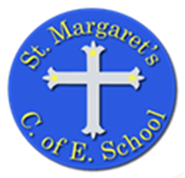 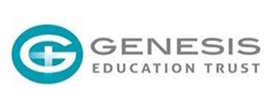 Overview of Provision Reviewed: Autumn 2021Next review: Autumn 2022Broad Area of NeedAll pupils where appropriate (Wave 1)Intervention(Wave 2)Further Support(Wave 3)Communication and InteractionThis includes children with:-SLCN – Speech, Language and Communication Need.ASD – Autism Spectrum Disorder, including Autism and Asperger’s SyndromeDifferentiated curriculum planning, activities, delivery and outcome. e.g. use of simplified languageUse of visual aids and increased modellingVisual timetablesOpportunities for talk - e.g. Talk PartnersWord banks for specific topic based vocabularyInformation broken into small chunks Visual supports to aid language development Repetition of expectations and instructions Social stories Speech and Language groupBucket time Lego TherapyColourful Semantics Sensory CircuitsSpeech and language programme (Daily 1:1)Speech and Language Therapist advice and supportP.E.C.SStructured approach (ASD)Work Station’sCognition and LearningThis includes children who learn at a slower pace than their peers and covers a wide range of needs including:-SpLD – Specific Learning Difficulties (includes Dyslexia, Dyscalculia and Dyspraxia)MLD – Moderate Learning DifficultiesSLD – Severe Learning Difficulties (associated difficulties with mobility and communication)PMLD – Profound and Multiple Learning Difficulties Differentiated curriculum planning, activities, delivery and outcome.Use of visual aids and increased modellingVisual timetablesUse of scaffolding e.g. writing framesStreamed lessons for reading, writing and maths Coloured over lays Pencil grips Writing slopes Targeted group supportPhonics Catch upFurther Writing SupportMaths intervention GroupWriting ProgramHappy HandsRead Write Inc.Toe by ToePrecision Teaching / Nessy
1:1 SEN TA Support for Literacy and NumeracyIndividualised curriculum Educational Psychologist advice and supportArea of NeedAll pupils where appropriate(Wave 1)Intervention(Wave 2)Further Support(Wave 3)Social, Emotional and Mental Health NeedsThis includes children who:-May become withdrawn and isolatedDisplay challenging, disruptive or disturbing BehavioursChildren with ADD (Attention Deficit Disorder) or ADHD (Attention Deficit Hyperactivity Disorder)Whole School Behaviour Policy – Stay on GreenGolden bookReward systemIn class support by the learning mentor/ TADaily check ins with a trusted adult Focussed Behaviour groupSocial Skills GroupIndividual reward systemHome /School record bookGolden BookPastoral Support Plan1:1 Behaviour SupportCAMHS referralCalming Down AreaHT/DHT Report FileSensory and /or Physical This includes children with:-VI – Visual ImpairmentHI – Hearing ImpairmentMSI – Multi Sensory ImpairmentPD – Physical DifficultyFlexible teaching arrangementsWriting implements as appropriateICT Support as appropriateLaptops and programmes to support learning where appropriate TA support with elements of the day e.g. moving safely around the school building Maintenance plans to support condition which affect the bowel and/or bladder  Technical support where IT use used Individual in class support (especially during physical activities)Individual Support for toileting (as appropriate)School Nurse SupportSpecialist Nurse SupportOccupational Therapy support and advice Whitefield outreach service for VI and HI children 